BAB IIIMETODELOGI PENELITIANJenis Penelitian	Penelitian ini menggunakan pendekatan deskriptif kuantitatif. Penelitian kuantitatif sebagai metode ilmiah karena telah memenuhi kaidah-kaidah ilmiah yaitu konkrit atau empiris, obyektif, terukur, rasional dan sistematis (Sugiyono, 2019: 7). Penulis memilih menggunakan metode deskriptif kuantitatif untuk mengetahui besaran pengaruh serta signifikasi antara variable brand image, pelayanan dan sikap konsumen terhadap keputusan pembelian. Lokasi	Penelitian ini dilakukan pada toko story-i solo paragon mall Surakarta yang beralamatkan di Ground Floor Unit 6A Solo Paragon Lifestyle Mall, Jl. Yosodipuro No. 133, Mangkubumen, Kec. Banjarsari, Kota Surakarta, Jawa Tengah.Populasi, Sampel dan Teknik SamplingPopulasi	Populasi adalah keseluruhan subjek penelitian (Arikunto, 2019: 173). Populasi dalam penelitian ini adalah konsumen yang pernah membeli sebanyak 987 pembeli. Penelitian dilakukan selama 6 bulan, dimulai dari bulan Juli sampai dengan Desember 2021.Sampel	Sampel adalah sebagian populasi yang akan di teliti (Arikunto, 2019: 112). Pengambilan sampel untuk penelitian, jika subyeknya kurang dari 100 maka diambil semua, jika subyeknya lebih dari 100 orang dapat diambil 10-15% atau 20-25% atau lebih (Arikunto, 2019: 112). Jumlah sampel dalam penelitian ini adalah 100.Teknik sampling	Penulis menggunakan teknik Accidental Sampling. Sugiyono (2019: 124) Accidental Sampling merupakan teknik penentuan sampel berdasarkan kebetulan, yaitu siapa saja pengunjung yang secara kebetulan bertemu dengan peneliti di suatu tempat penelitian dapat digunakan sebagai sampel, bila dipandang orang yang kebetulan ditemui itu cocok sebagai sumber data.Sumber dataPengumpulan data diperlukan beberapa jenis antara lain:Data primerData primer yaitu data diperoleh langsung dari pihak yang diperlukan datanya (Istiatin & Mursito, 2018: 33). Data primer dalam penelitian ini diperoleh dari hasil kuisioner yang telah dibagikan dan diisi oleh responden terpilih.Data sekunderData sekunder yaitu data yang telah dibuat oleh orang lain atau data sudah jadi (Istiatin & Mursito, 2018: 33). Data sekunder dari penelitian ini diperoleh dari buku-buku terkait dengan Manajemen Pemasaran dan jurnal ilmiah yang berjudul keputusan pembelian ditinjau dari brand image, pelayanan dan sikap konsumen.Teknik Pengumpulan Data	Teknik pengumpulan data merupakan metode pengumpulan data yang diperoleh langsung ke lokasi penelitian, untuk mencari data yang lengkap dan berkaitan dengan masalah yang diteliti. Secara garis besar pengumpulan data dapat dibedakan menjadi 5, antara lain :ObservasiSugiyono (2019: 145) Observasi adalah cara pengambilan data dengan melakukan pengamatan langsung. Observasi dilaksanakan pada Toko Story-i Solo Paragon Mall Surakarta.DokumentasiDokumentasi merupakan metode pengumpulan data yang dilakukan peneliti dengan menganalisis segala bentuk dokumen berupa barang barang, benda tulis dan bukan hanya berupa tulisan saja tetapi bisa berupa benda benda peninggalan seperti prasasti atau simbol lain yang berhubungan dengan masalah yang diteliti (Istiatin & Mursito, 2018: 36).Kuesioner / AngketKuesioner / Angket merupakan metode pengumpulan data yang dilakukan peneliti dengan cara memberi pertanyaan kepada responden untuk diberi respon sesuai dengan kemampuan responden (Istiatin & Mursito, 2018: 36).Wawancara (interview)Wawancara merupakan metode pengumpulan data yang dilakukan penelitidengan melakukan proses tanya jawab maupun dialog secara lisan antara peneliti dengan respondendengan tujuan mendapatkan informasi yang dibutuhkan peneliti (Istiatin & Mursito, 2018: 38). Wawancara digunakan juga untuk mendukung kelengkapan dan akurasi kuesioner yang dilakukan peneliti.Studi KepustakaanStudi kepustakaan merupakan metode pengumpulan data yang dilakukan oleh peneliti dengan segala usahanya untuk memperoleh informasi yang relevan dengan topik masalah penelitian. Informasi ini diperoleh melalui buku ilmiah, tesis, karangan ilmiah, laporan penelitian, desertasi maupun sumber sumber lain baik elektronik maupun tercetak (Istiatin & Mursito, 2018: 39).Definisi Operasional VariabelVariabel penelitian adalah suatu kegiatan mempunyai variasi tertentu ditetapkan peneliti untuk dipelajari dan kemudian ditarik kesimpulan (Sugiyono, 2019: 38). Variabel-variabel yang terdapat didalam penelitian ini yaitu :Tabel III.Definisi Operasional VariabelUji InstrumenAngket penelitian sebelum digunakan dalam penelitian sesungguhnya harus diuji terlebih dahulu. Uji instrumen dilakukan untuk mengetahui apakah instrument yang disusun benar-benar merupakan hasil yang baik, karena baik buruknya instrument akan berpengaruh pada benar tidaknya data dan sangat menentukan bermutu tidaknya hasil penelitian. Uji instrumen dimaksudkan untuk mengetahui validitas dan reliabilitas instrument, sehingga dapat diketahui layak tidaknya digunakan untuk pengumpulan data.Uji ValiditasUji validitas digunakan mengukur valid tidaknya suatu kuesioner (Ghozali, 2015: 51). Uji validitas dapat diketahui dengan menghitung rhitung dan rtabel (n-2). Jika rhitung ≥ rtabel (uji 2 sisi dengan sig. 0,05) maka instrument pernyataan berkolerasi signifikan terhadap skor total (dinyatakan valid). Sebaliknya instrument pernyataan dikatakan tidak valid apabila rhitung < rtabel pada nilai signifikasi 5% (Ghozali, 2015 : 51).Rumus kolerasi product moment: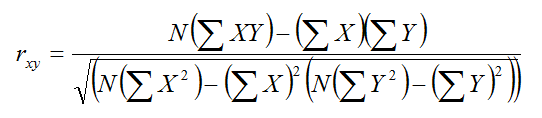 Dimana,rxy		= Koefisien korelasi antara variabel X dan variabel YN		= Jumlah sampelΣxy		= Jumlah perkalian antara variabel X dan YΣx2		= Jumlah dari kuadrat nilai XΣy2		= Jumlah dari kuadrat nilai Y(Σx)2	= Jumlah nilai X kemudian dikuadratkan(Σy)2	= Jumlah nilai Y kemudian dikuadratkan	Penelitian ini uji validitas dilakukan terhadap 20 responden dengan rumus korelasi produk moment. Jika rhitung ≥ rtabel (rhitung ≥ 0,444) maka instrumen atau item-item pertanyaan berkorelasi signifikan terhadap skor total dinyatakan valid. Sebaliknya jika rhitung ≤rtabel (rhitung ≤0,444) maka skor total dinyatakan tidak valid. Adapun hasil uji validitas pada variabel penelitian yaitu keputusan pembelian, brand image, pelayanan dan sikap konsumen dapat dilihat pada tabel berikut :Tabel III.2Hasil uji validitas variabel keputusan pembelian (Y)Sumber : Data Primer diolah 2021	Tabel diatas menunjukkan bahwa korelasi item-item pertanyaan terhadap variabel keunggulan bersaing yang mempunyai nilai rhitung> rtabel. Sehingga dapat disimpulkan bahwa semua item pertanyaaan dinyatakan valid.Tabel III.3Hasil uji validitas variabel brand image (X1)Sumber : Data Primer diolah 2021Tabel diatas menunjukkan bahwa korelasi item-item pertanyaan terhadap variabel minat beli produk yang mempunyai nilai rhitung> rtabel. Sehingga dapat disimpulkan bahwa semua item pertanyaaan dinyatakan valid.Tabel III.4Hasil uji validitas variabel pelayanan (X2)Sumber : Data Primer diolah 2021	Tabel diatas menunjukkan bahwa korelasi item-item pertanyaan terhadap variabel strategi inovasi yang mempunyai nilai rhitung> rtabel. Sehingga dapat disimpulkan bahwa semua item pertanyaaan dinyatakan valid.Tabel III.5Hasil uji validitas variabel sikap konsumen (X3)Sumber : Data Primer diolah 2021	Tabel diatas menunjukkan bahwa korelasi item-item pertanyaan terhadap variabel citra merek yang mempunyai nilai rhitung> rtabel. Sehingga dapat disimpulkan bahwa semua item pertanyaaan dinyatakan valid.Uji Reabilitas	Uji reabilitas adalah mengukur konsistensi jawaban responden dari waktu ke waktu. Jawaban responden terhadap pernyataan ini dikatakan reliable jika masing-masing pertanyaan dijawab secara konsisten. Pengambilan keputusan reliabilitas, satu instrument dikatakan reliable jika nilai Cronbach Alpha > 0,60 (Ghozali, 2015 : 53)Dimana,r11		= reliabilitas instrumenn		= Jumlah butir pertanyaan yang diujit2	= Jumlah varians skor tiap-tiap butirt2		= Varians Total	Pengambilan keputusan reabilitas suatu variabel ditentukan dengan asumsi apabila nilai alpha cronbach > 0.60 maka butir pernyataan variabel yang diteliti adalah reliable. Adapun hasil uji reabilitas untuk semua variabel dalam penelitian ini dapat dilihat dalam tabel dibawah ini.Tabel III.6Hasil uji reliabilitasSumber: Data Primer diolah 2021	Berdasarkan Tabel III.6 diatas, maka dapat diketahui bahwa semua instrumen yang digunakan variabel dalam penelitian ini reliabel karena nilai cronbach’s alpha> 0,60 sehingga instrumen ini dapat digunakan sebagai alat untuk mengukur variabel dalam penelitian ini.Uji Asumsi KlasikUji asumsi klasik merupakan uji pendahuluan yang dilakukan peneliti sebelum menggunakan model regresi. Uji asumsi klasik bertujuan untuk menguji model regresi cocok atau tidak diterapkan dalam suatu data. Metode regresi linier berganda dapat disebut baik jika model tersebut memenuhi normalitas data dan terbebas dari asumsi-asumsi klasik statistic multikolinearitas dan heterokesdastisitas (Ghozali, 2015 : 109). Pada penelitian ini uji asumsi klasik untuk menguji variabel brand image, pelayanan dan sikap konsumen berpengaruh terhadap keputusan pembelian. Uji asumsi klasik yang digunakan dalam penelitian ini adlah uji normalitas, uji multikolinearitas dan uji heterodastisitas.Uji NormalitasUji normalitas bertujuan untuk menguji dalam model regresi, variabel terikat dan variabel bebas keduanya memiliki distribusi normal atau tidak (Ghozali, 2015 : 147). Mengetahui data digunakan dalam model berdistribusi normal dapat dilakukan dengan menggunakan Kolmogorov-smirnov. Jika nilai Kolmogorov-smirnov lebih besar dari α = 0.05, maka data normal (Ghozali, 2015 : 152).Deteksi normalitas dapat diketahui dengan melihat sebaran data pada sumbu diagonal pada suatu grafik. Dasar dalam pengambilan keputusan uji normalitas (Ghozali, 2015 : 163) adalah apabila data tersebut menyebar disekitar garis diagonal dan mengikuti arah garis diagonal menunjukkan pola distribusi normal, maka model regresi tersebut memenuhi asumsi normalitas. Apabila data tersebut menyebar jauh dari diagonal atau tidak mengikuti arah garis diagonal, maka model regresi tersebut tidak memenuhi asumsi normalitas.Uji MultikolinieritasUji multikolinearitas bertujuan untuk menguji model regresi ditemukan adanya korelasi antar variabel bebas. Model regresi yang baik seharusnya tidak terjadi korelasi diantara variabel independen. Ghozali (2015: 91) multikolinearitas dapat dideteksi dengan melihat nilai tolerance dan Variance Inflation Factor (VIF). Nilai cut off yang umum dipakai untuk menunjukan adanya multikolinearitas adalah nilai tolerance < 0,1 atau sama dengan nilai VIF > 10. Ghozali (2015: 92). Pengambilan keputusan dalam menentukan ada atau tidaknya multikolinearitas yaitu dengan kriteria sebagai berikut:a.	Jika nilai VIF > 10 atau jika nilai tolerance < 0,1 maka ada multikolinearitas dalam model regresi.b.	Jika nilai VIF < 10 atau jika nilai tolerance > 0,1 maka tidak ada multikolinearitas dalam model regresi.Uji HeteroskedastisitasGhozali (2015: 105) uji heteroskedastisitas bertujuan menguji dalam model regresi terjadi ketidaksamaan variance dari residual satu pengamatan ke pengamatan yang lain. Model regresi yang baik adalah tidak terjadi heteroskedastisitas. Mendeteksi adanya heteroskedastisitas dapat dilakukan dengan uji grafik yaitu membandingkan sebaran antara nilai prediksi variabel terikat dengan residualnya, output pendeteksianya berupa sebaran data pada Scatterplot. Apabila titik-titiknya menyebar di atas dan di bawah angka nol dan tidak membentuk pola tertentu maka model regresi bebas dari masalah heteroskedastisitas. Model regresi yang baik adalah tidak terjadi heteroskedastisitas. Uji heterokedastisitas dapat juga dilihat dengan menggunakan uji Glejser. Model ini dilakukan dengan meregresikan nilai absolute residual dengan variabel bebas. Apabila nilai sig. > alpha, maka tidak terjadi heteroskedastisitas, sebaliknya jika nilai sig. < alpha, maka terjadi heteroskedastisitas.Uji Regresi Linear BergandaUji regresi linear berganda digunakan mengetahui pola varibel terikat dapat diprediksikan melalui variabel bebas. Pada regresi linear berganda bertujuan untuk menduga besarnya koefisien regresi dan menunjukkan besarnya pengaruh beberapa variabel bebas terhadap variabel terikat (Ghozali, 2015 : 86). Model persamaan regresi yang digunakan ialah sebagai berikut:Y = a + b1X1 + b2X2 + b3X3 + e (Ghozali, 2015 : 86) Keterangan :Y		: Variabel Keputusan PembelianX1		: Variabel Brand ImageX2		: Variabel PelayananX3		: Variabel Sikap Konsumena		: konstantab1, b2, b3	:koefisien korelasie		: error term Uji HipotesisUji hipotesis merupakan suatu metode yang digunakan untuk mengolah hasil penelitian guna memperoleh suatu kesimpulan. Pada penelitian ini uji hipotesis yang digunakan adalah :Uji FUji F adalah pengujian signifikan yang digunakan untuk mengetahui pengaruh varibel bebas secara bersama-sama terhadap variabel terikat. Apabila hasil dari uji F memiliki angka sig < 0,05 menunjukkan bahwa variabel bebas memiliki pengaruh secara simultan terhadap varibel terikat (Ghozali, 2015 : 303). Langkah-langkah pengujiannya sebagai berikut :Menentukan formulasi Ho dan HaJika H0 : b1 = b2 = b3 = 0; Berarti tidak ada pengaruh brand image, pelayanan dan sikap konsumen terhadap keputusan pembelian Iphone di Toko Story-i Solo Paragon Mall Surakarta.Jika Ha : b1 ≠ b2 ≠ b3 ≠ 0; Berarti ada pengaruh brand image, pelayanan dan sikap konsumen terhadap keputusan pembelian Iphone di Toko Story-i Solo Paragon Mall Surakarta.Menentukan level of significanceDipilih alpha (α) sebesar 0,05 atau 5%.Rule of the testHo diterima	: Fhit ≤ Ftabel (α, k-1, n-k)Ho ditolak	: Fhit ≥ Ftabel (α, k-1, n-k)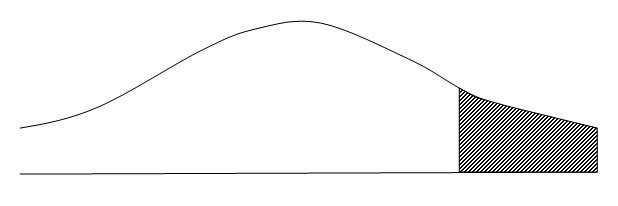 Gambar III. 1 Kurva Normal Uji FKeputusanHo diterima jika diperoleh nilai Fhitung  ≤  Ftabel dan sig. > 0,05 artinya tidak ada pengaruh brand image, pelayanan dan sikap konsumen secara simultan terhadap keputusan pembelian Iphone di Toko Story-i Solo Paragon Mall Surakarta.Ho ditolak jika nilai Fhitung > Ftabel dan sig. < 0,05 artinya ada pengaruh brand image, pelayanan dan sikap konsumen secara simultan terhadap keputusan pembelian Iphone di Toko Story-i Solo Paragon Mall Surakarta.Uji tUji t adalah pengujian koefisien regresi parsial digunakan untuk mengetahui seberapa jauh pengaruh brand image, pelayanan dan sikap konsumen secara individual dalam menjelaskan keputusan pembelian (Ghozali, 2015 : 304). Langkah pengujiannya sebagai berikut :Menyusun Formulasi H0 dan HaJika H0	 : b = 0, artinya variabel independen tidak ada pengaruh brand image, pelayanan dan sikap konsumen secara simultan terhadap keputusan pembelian Iphone di Toko Story-i Solo Paragon Mall Surakarta.Jika Ha	: b ≠ 0, artinya variabel independen ada pengaruh brand image, pelayanan dan sikap konsumen secara simultan terhadap keputusan pembelian Iphone di Toko Story-i Solo Paragon Mall Surakarta.Menentukan level of significance  = 0,05 atau 5%Kriteria Pengujian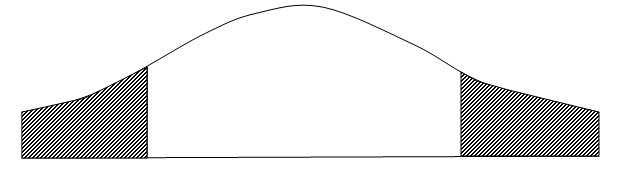 Gambar III.2 Kurva Normal Uji tH0 diterima jika	: -t (/2, n-k)  thitung  t (/2, n-k) H0 ditolak jika	: thitung < -t (/2, n-k) atau thitung > t (/2, n-k)KeputusanH0 diterima, -t (/2, n-k)  thitung  t (/2, n-k) berarti tidak ada pengaruh  brand image, pelayanan dan sikap konsumen secara simultan terhadap keputusan pembelian Iphone di Toko Story-i Solo Paragon Mall Surakarta.H0 ditolak, thitung < -t (/2, n-k) atau thitung > t (/2, n-k) berarti ada pengaruh brand image, pelayanan dan sikap konsumen secara simultan terhadap keputusan pembelian Iphone di Toko Story-i Solo Paragon Mall Surakarta.Uji Koefisien Determinan (R2)Koefisien determinasi digunakan untuk mengetahui sumbangan atau seberpa besar pengaruhnya variabel bebas terhadap variabel terikat (Ghozali, 2015 : 97). Nilai koefisien determinasi yaitu nol sampai satu. Semakin besar Adjusted R Square maka sumbangan perubahan variabel terikat yang disebabkan oleh variabel bebas akan semakin tinggi. Apabila Adjusted R Square semakin kecil, maka sumbangan perubahan variabel terikat yang disebabkan oleh variabel beabas akan semakin rendah.  Keofisien determinasi dapat dihitung dengan rumus sebagai berikut:R2 =  Dimana,R2		= Koefisien determinasiESS	= Explain sum of square (variasi yang dijelaskan Y).TSS	= Total sum of square (total variasi Y).NoVariabelDefinisiIndikatorKisi-KisiYKeputusanPembelianmerupakan suatu sikap atau tindakan yang digunakan dalam memilih atau memutuskan untuk membeli suatu produk ataupun tidak.a.Pengenalan Masalahb.Pencarian Informasic.Evaluasi Alternatived.Keputusan Pembeliane.Perilaku Pasca Pembelian Erresalia et al. (2016)Bpk/ibu/saudara membeli produk ini karena kebutuhan.Bpk/ibu/saudara telah memiliki informasi tentang produk ini.Bpk/ibu/saudara telah menentukan pilihan akan produk ini.Bpk/ibu/saudara telah yakin akan keputusan membeli produk ini.Bpk/ibu/saudara akan puas bila membeli produk ini.X1Brand Imagesebuah upaya pengelolaan suatu merek agar mendapat kesan mendalam dan positif dimata konsumen.1.Citra pembuat (Corporate Image)2.Citra  produk  /  konsumen  (product  Image)3.Citra pemakai (User Image)Fristin et al. (2016)Proses pembuatan menggunakan teknologi canggih..Citra produk dari Iphone sudah teruji kualitasnya.Pemakaian Iphone tergolong mudah dan berbeda dari kompetitornya.Produk Iphone sudah terkenal dikalangan masyarakat.Penggunaan produk Iphone terasa lebih mewah dari Produk lainnya. X2Pelayananmerupakan segala tindakan atau aktivitas yang dilakukan suatu pihak terhadap pihak lain guna memenuhi harapan yang dibutuhkan pihak terkait.Keandalan (Reliability) Daya Tanggap (Responsiveness) Jaminan (Assurance)Empati (Empathy)Berwujud (Tangibles) Tjiptono & Greforius (2016: 137)Bpk/ibu/saudara membeli produk ini berdasakan fitur layanan yang beragam yang dapat diandalkan dari produk tersebut.Bpk/ibu/saudara membeli produk ini berdasarkan daya tanggap yang cepat melalui pelayanan yang diberikan oleh penjual. Bpk/ibu/saudara membeli produk ini berdasarkan jaminan garansi yang diberikan oleh penjual.Bpk/ibu/saudara membeli produk ini berdasarkan perspektif dari orang lain terhadap produk tersebut.Bpk/ibu/saudara membeli produk ini berdasarkan fasilitas yang membuat produk tersebut layak untuk anda beli.X3Sikap Konsumensikap yang dimiliki konsumen untuk menilai, memilih dan membeli yang didasari atas kepercayaan, perasaan, dan kecenderungan dalam berperilaku terhadap sebuah objek.Produk  sesuai  harapanSuka terhadap desain produkPercaya terhadap  produk.Kurniawan (2015)Bpk/ibu/saudara membeli produk ini karena produk ini sesuai dengan harapan  anda butuhkan. Bpk/ibu/saudara membeli produk ini karena didasari oleh desain yang mewah dan menarik dari produk tersebut.Bpk/ibu/saudara membeli produk ini karena percaya akan kualitas dari produk tersebut.Bpk/ibu/saudara percaya tentang kualitas produk Iphone.Bpk/ibu/saudara memiliki ketertarikan tersendiri terhadap produk Iphone.Itemr hitungrtabel Keterangan1.2.3.4.5.0,8490,6920,7920,6300,7420,4440,4440,4440,4440,444ValidValidValidValidValidItemr hitungrtabel Keterangan1.2.3.4.5.0,7840,8380,4880,6300,7070,4440,4440,4440,4440,444ValidValidValidValidValidItemr hitungrtabel Keterangan1.2.3.4.5.0,9010,8380,8150,6280,7290,4440,4440,4440,4440,444ValidValidValidValidValidItemr hitungrtabel Keterangan1.2.3.4.5.0,8090,7930,6310,6850,8010,4440,4440,4440,4440,444ValidValidValidValidValidVariabelCronbach’s AlphaAlphaKeteranganBrand ImagePelayananSikap KonsumenKeputusan Pembelian 0,8130,8550,8000,7950,600,600,600,60ReliabelReliabelReliabelReliabel